The Right Tool for the Job! 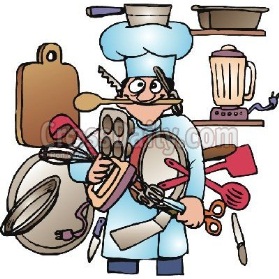 Match the task or technique in the left column with the kitchen tool from the right column that is best choice for that job. Write the letter of the kitchen tool in the space provided. Do not use any tool more than once.ANSWERTASK OR TECHNIQUEKITCHEN TOOLSLifts and turns flat foodsWhisk Protects hands when removing items from the ovenFood processor Slices, chops, dices, mincesTongs Eliminates lumps in flour or adds air to dry ingredientsChef’knifeProtects the counter or table while cuttingLiquid measuring cupSautés onions and garlicSpringform panMixes and whips food by handFlipperShreds by pressing and rubbing the food against a rough surfaceColander/strainerScrapes food from bowlsPot Purees a food to make it smoothSifter Cream shortening and sugarLoaf panRemove cob of corn from potTube panMeasure brown sugarOven mittsBoil noodlesKitchen brushBaking a cheesecakeSkillet/frying panRemoving shreds of the outside skin of a lemonCutting boardBrushing butter on pastrySauce panMeasure vegetable oilSpatula Baking banana breadGrater Making gravyZesterBaking an angel food cakeStand-up mixer/electric mixerDrain macaroniDry measuring cup